Name of journal: World Journal of GastroenterologyESPS Manuscript NO: 16017Columns: CASE REPORTResected tumor seeding to stomach wall due to endoscopic ultrasonography-guided fine needle aspiration of pancreatic adenocarcinomaTomonari A et al. Tumor seeding to stomach after EUS-FNAAkiko Tomonari, Akio Katanuma, Tomoaki Matsumori, Hajime Yamazaki, Itsuki Sano, Ryuki Minami, Manabu Sen-yo, Satoshi Ikarashi, Toshifumi Kin, Kei Yane, Kuniyuki Takahashi, Toshiya Shinohara, Hiroyuki MaguchiAkiko Tomonari, Akio Katanuma, Hajime Yamazaki, Itsuki Sano, Ryuki Minami, Manabu Sen-yo, Satoshi Ikarashi, Toshifumi Kin, Kei Yane, Kuniyuki Takahashi, Hiroyuki Maguchi, Center for Gastroenterology, Teine-Keijinkai Hospital, Sapporo 006-8555, JapanTomoaki Matsumori, Department of Gastroenterology and Hepatology, Kyoto University Graduate School of Medicine, Kyoto 606-8501, JapanToshiya Shinohara, Department of Pathology, Teine-Keijinkai Hospital, Sapporo 006-8555, JapanAuthor contributions: All authors helped to perform the research; Tomonari A wrote the paper; all authors have approved the final draft of the manuscript.Ethics approval: Teine-keijinkei Hospital Institutional Review Board for Conduction and Submission of the study.Informed consent: The patient provided informed consent prior to study enrollment.Conflict-of-interest: To the best of our knowledge, no conflict of interest, financial or other, exists to any authors listed in this manuscript.Open-Access: This article is an open-access article which was selected by an in-house editor and fully peer-reviewed by external reviewers. It is distributed in accordance with the Creative Commons Attribution Non Commercial (CC BY-NC 4.0) license, which permits others to distribute, remix, adapt, build upon this work non-commercially, and license their derivative works on different terms, provided the original work is properly cited and the use is non-commercial. See: http://creativecommons.org/licenses/by-nc/4.0/Correspondence to: Akiko Tomonari, MD, Center for Gastroenterology, Teine-Keijinkai Hospital, 1-12-1-40 Maeda, Teine-ku, Sapporo 006-8555, Japan. narinarinarii@yahoo.co.jpTelephone: +81-11-6818111Fax: +81-11-6852967Received: December 21, 2014Peer-review started: December 22, 2014First decision: January 8, 2015Revised: February 10, 2015Accepted: March 27, 2015Article in press:Published online: AbstractEndoscopic ultrasonography-guided fine needle aspiration (EUS-FNA) is a useful and relatively safe tool for the diagnosis and staging of pancreatic cancer. However, there have recently been several reports of tumor seeding after EUS-FNA of adenocarcinomas. A 78-year-old man was admitted to our hospital due to upper gastric pain. Examinations revealed a 20 mm mass in the pancreatic body, to which EUS-FNA was performed. The cytology of the lesion was adenocarcinoma, and the final staging of the cancer was T3N0M0. The patient underwent surgery with curative intent, followed by adjuvant chemotherapy with S-1. An enlarging gastric submucosal tumor was found on gastroscopy at 28 months after surgery accompanied by a rising level of CA19-9. Biopsy result was adenocarcinoma, consistent with a pancreatic primary tumor. Tumor seeding after EUS-FNA was strongly suspected. The patient underwent surgery of the gastric tumor with curative intent. The pathological result of the resected gastric specimen was adenocarcinoma with a perfectly matched mucin special stains result with the previously resected pancreatic cancer. This is the first case report of tumor seeding after EUS-FNA which was surgically resected and inspected pathologically.Key words: Endoscopic ultrasonography-guided fine needle aspiration; Tumor seeding; Pancreatic cancer© The Author(s) 2015. Published by Baishideng Publishing Group Inc. All rights reserved.Core tip: This manuscript is the first case report to be published about tumor seeding after endoscopic ultrasonography-guided fine needle aspiration (EUS-FNA) which was surgically resected and inspected pathologically. EUS-FNA is a widely performed procedure; however, there are no clear guidelines indicating the selection of treatments in cases of tumor seeding after the procedure, as this adverse event is relatively rare. This manuscript may help in the selection of patients undergoing EUS-FNA, and to clarify the points we should be careful about after the procedure.Tomonari A, Katanuma A, Matsumori T, Yamazaki H, Sano I, Minami R, Sen-yo M, Ikarashi S, Kin T, Yane K, Takahashi K, Shinohara T, Maguchi H. Resected tumor seeding to stomach wall due to endoscopic ultrasonography-guided fine needle aspiration of pancreatic adenocarcinoma. World J Gastroenterol 2015; In pressINTRODUCTIONEndoscopic ultrasonography-guided fine needle aspiration (EUS-FNA) is a useful and relatively safe tool for the diagnosis and staging of pancreatic cancer. The reported complication rates of EUS-FNA are low, with < 1% in large centers[1], and the risks of tumor seeding are lower compared to transcutaneous methods[2,3]. However, there have recently been several reports of tumor seeding after EUS-FNA of non-cystic solid adenocarcinomas[4,5]. The previously reported cases were all diagnosed at unresectable stages when the tumor seeding lesions were found. This is the first case report of tumor seeding after EUS-FNA which was surgically resected and inspected pathologically.CASE REPORTA 78 year old man with persistent upper gastric pain was referred to our center for detailed examination. CT revealed a 20mm-diameter hypodense mass lesion in the pancreatic body, with an upstream dilatation of the main pancreatic duct (Figure 1). CA19-9 was abnormal with a level of 162.4 kU/mL (normal range, 0-37.0 kU/mL). At EUS, the patient had a 21mm-diameter hypoechoic mass in the pancreatic body. EUS-FNA of the mass was performed using a 22-G needle (Expect, Boston Scientific, Natick, MA) (Figure 2). Suction was applied at each pass, and a total of two passes were made. Cytology of the lesion was diagnosed as adenocarcinoma. No metastatic disease was found and the patient underwent surgery with curative intent.There were no liver metastases, ascites, or peritoneal implant at surgery. A frozen section intra-operative diagnosis of a lymph node around the abdominal aorta was performed, which revealed to be negative for metastasis. A 20 mm palpable mass was identified, with evidence of inflammation in the distal pancreas. Distal pancreatectomy and splenectomy were performed. Histology of the specimen revealed a 25 mm  25 mm mass with no lymphatic or vascular involvement, and the resection margins were negative for malignancy. There were no abnormalities in the spleen. The final diagnosis was T3N0M0 with an extension of moderately differentiated adenocarcinoma beyond the pancreas in the ventral direction. The patient underwent adjuvant chemotherapy with S-1 starting at 2 mo after surgery. At nine months after surgery, a periodical follow-up gastroscopy performed at a private clinic revealed a 5 mm-diameter submucosal tumor at the posterior wall of the gastric body. The patient had no symptoms at that time. The private clinician who had performed the exam made the decision to follow-up on the submucosal tumor, and gastroscopy was repeated after four months, which showed no changes in the shape or the size of the submucosal tumor. At eight months after surgery, CA19-9 levels gradually started to rise. Gastroscopy performed at 28 months after surgery revealed an increase in the size of the submucosal tumor, and at this point, the patient was referred to our center for further examinations (Figure 3). Histology of the lesion indicated adenocarcinoma, consistent with a pancreatic primary tumor. CT showed a 28mm submucosal tumor adjacent to the pancreatic resection site (Figure 4). There were no apparent metastatic lesions, and the patient underwent surgery with curative intent.Subtotal gastrectomy was performed. Histology of the specimen revealed a 32 mm  30 mm submucosal tumor, consisted of moderately to well differentiated adenocarcinoma (Figure 5). The specimen was positive for vascular and lymphatic involvement. Mucin special stains results for the resected stomach specimen were MUC1 positive, MUC2 negative, MUC5AC positive, and MUC6 negative. Mucin special stains for the previously resected specimen of pancreas were additionally performed. The results were MUC1 positive, MUC2 negative, MUC5AC positive, and MUC6 negative, which were perfectly compatible with the resected stomach lesion. DISCUSSIONAlthough gastric recurrence of adenocarcinoma may occur by direct invasion, the resected specimen in this case strongly suggests tumor seeding after EUS-FNA due to the facts that its origin is submucosal, and the mucin special stains were perfectly matched to the original pancreatic cancer. There has been a retrospective study which reported that there is no association with an increased rate of gastric or peritoneal cancer recurrence following EUS-FNA[6]. However, it is also true that there have been several reports of tumor seeding after the procedure. This may be due to the rate of tumor seeding after EUS-FNA being so low that it is statistically difficult to establish an association between the procedure and the recurrence. Also, unresected recurrences are difficult to distinguish between direct invasion and tract seeding, and this may contribute to the fact that the reported incident rate of seeding is so low.EUS-FNA is an important procedure usually performed pre-operatively to determine the indication of surgical resection of the tumor. The reported incidents of tumor seeding are so low that the advantage of performing EUS-FNA before surgery may not outweigh the risk of needle tract seeding. However, as the number of EUS-FNA is expected to continue to increase, the possibility of post-procedural EUS-FNA needle tract seeding should always be minded. In cases when surgical resection will not include the needle tract (e.g., resection of the tail/body of the pancreas), EUS-FNA should be either avoided, or the number of needle passes limited. When EUS-FNA is indispensable for the diagnosis and treatment of the disease, excision of the needle tract path may be necessary for consideration. When this is not possible, close periodical examinations including gastroscopy should be scheduled for patients who undergo EUS-FNA without needle tract resection.COMMENTSCase characteristicsA case of tumor seeding of a pancreatic adenocarcinoma to the stomach wall at the endoscopic ultrasonography-guided fine needle aspiration (EUS-FNA) puncture site, which was treated surgically and inspected pathologically.Clinical diagnosisA submucosal tumor of the stomach wall found at a periodical post-operative endoscopy was suspected as a seeding tumor recurrence of the resected pancreatic adenocarcinoma.Differential diagnosisPancreatic adenocarcinoma metastasis or a new completely separate submucosal lesion such as a GIST.Laboratory diagnosisPeriodical tumor marker follow-ups were performed, showing a gradual CA19-9 increase.Imaging diagnosisPeriodical gastroscopy revealed a lesion in a submucosal tumor form at the puncture site of the EUS-FNA which was performed preoperatively.Pathological diagnosisEndoscopically performed biopsy revealed an adenocarcinoma, leading to the suspicion of a tumor recurrence as a seeding after EUS-FNA. TreatmentSubtotal gastrectomy was performed, and mucin special stains results for the resected stomach specimen were perfectly compatible with the previously resected pancreatic adenocarcinoma.Experiences and lessonsWhen EUS-FNA is indispensable for the diagnosis and treatment of the disease, excision of the needle tract path may be necessary for consideration. When this is not possible, close periodical examinations including gastroscopy should be scheduled for patients who undergo EUS-FNA without needle tract resection.Peer-reviewThis is a rare case of tumor recurrence of a pancreatic adenocarcinoma as seeding after EUS-FNA, treated surgically and inspected pathologically. REFERENCES1 Carrara S, Arcidiacono PG, Mezzi G, Petrone MC, Boemo C, Testoni PA. Pancreatic endoscopic ultrasound-guided fine needle aspiration: complication rate and clinical course in a single centre. Dig Liver Dis 2010; 42: 520-523 [PMID: 19955025 DOI: 10.1016/j.dld.2009.10.002]2 Smith EH. Complications of percutaneous abdominal fine-needle biopsy. Review. Radiology 1991; 178: 253-258 [PMID: 1984314 DOI: 10.1148/radiology.178.1.1984314]3 Micames C, Jowell PS, White R, Paulson E, Nelson R, Morse M, Hurwitz H, Pappas T, Tyler D, McGrath K. Lower frequency of peritoneal carcinomatosis in patients with pancreatic cancer diagnosed by EUS-guided FNA vs. percutaneous FNA. Gastrointest Endosc 2003; 58: 690-695 [PMID: 14595302 DOI: 10.1016/S0016-5107(03)02009-1]4 Paquin SC, Gariépy G, Lepanto L, Bourdages R, Raymond G, Sahai AV. A first report of tumor seeding because of EUS-guided FNA of a pancreatic adenocarcinoma. Gastrointest Endosc 2005; 61: 610-611 [PMID: 15812422 DOI: 10.1016/S0016-5107(05)00082-9]5 Katanuma A, Maguchi H, Hashigo S, Kaneko M, Kin T, Yane K, Kato R, Kato S, Harada R, Osanai M, Takahashi K, Shinohara T, Itoi T. Tumor seeding after endoscopic ultrasound-guided fine-needle aspiration of cancer in the body of the pancreas. Endoscopy 2012; 44 Suppl 2 UCTN: E160-E161 [PMID: 22622721 DOI: 10.1055/s-0031-1291716]6 Ngamruengphong S, Xu C, Woodward TA, Raimondo M, Stauffer JA, Asbun HJ, Wallace MB. Risk of gastric or peritoneal recurrence, and long-term outcomes, following pancreatic cancer resection with preoperative endosonographically guided fine needle aspiration. Endoscopy 2013; 45: 619-626 [PMID: 23881804 DOI: 10.1055/s-0033-1344216]P-Reviewer: Altonbary AY, Hirahara N S-Editor: Qi YL-Editor: E-Editor:Figure 1 Computed tomography showing a 20 mm mass lesion in the pancreatic body (arrow).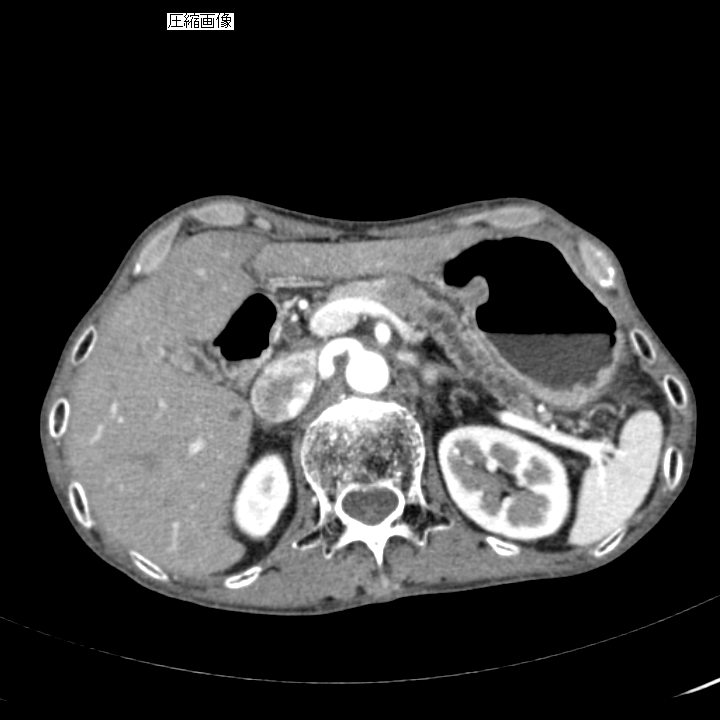 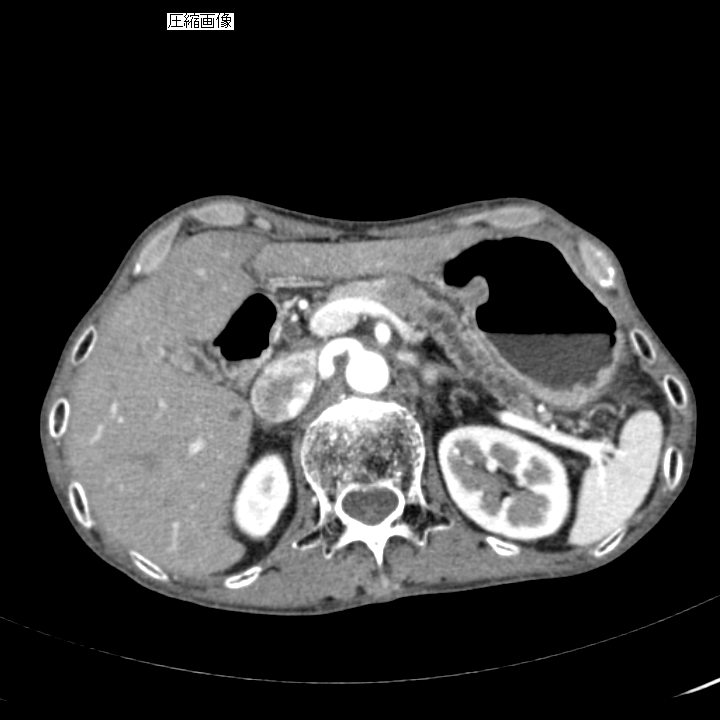 Figure 2 EUS-FNA of the 20 mm hypoechoic mass lesion was performed using a 22-G needle.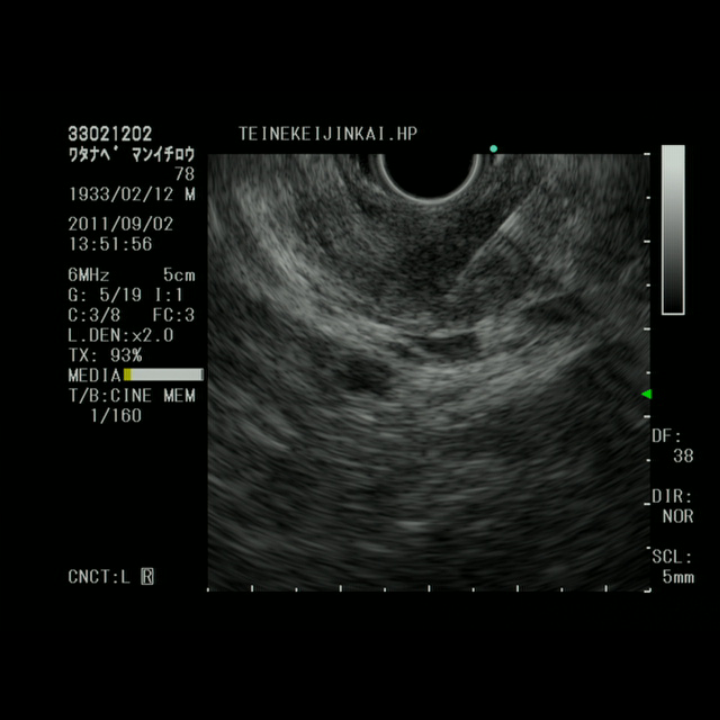 Figure 3 Submucosal tumor at gastric body increased in size at 28 mo after surgery.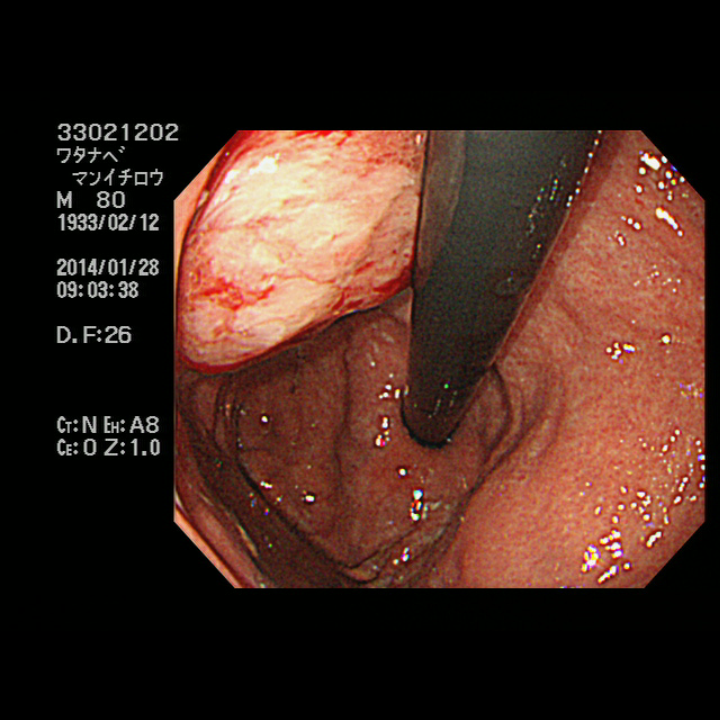 Figure 4 Computed tomography shows the submucosal tumor located adjacent to the pancreatic resection site.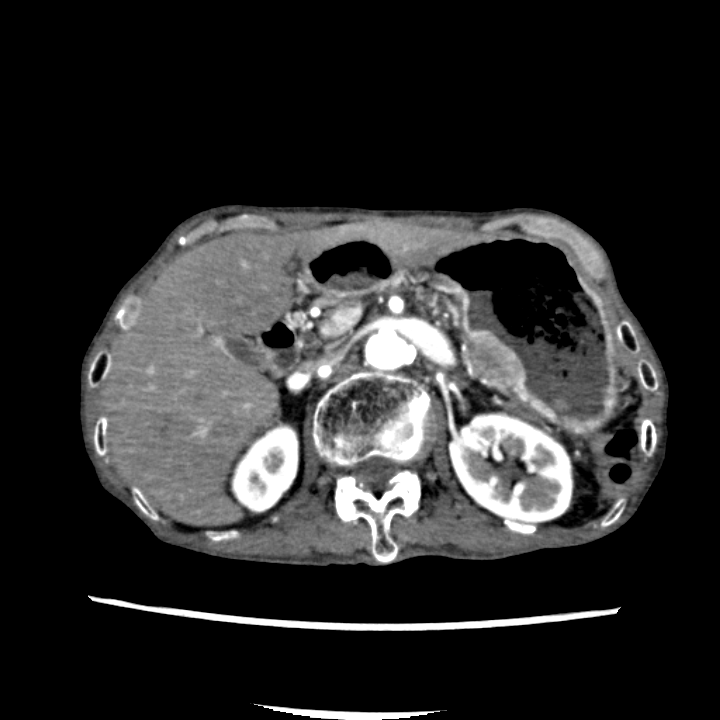 Figure 5 Resected specimen of the needle tract seeding of the stomach. The tumor is 25 mm  25 mm, with a whitish appearance (A). The tumor is located in the submucosal layer (B). Hematoxylin and eosin stain.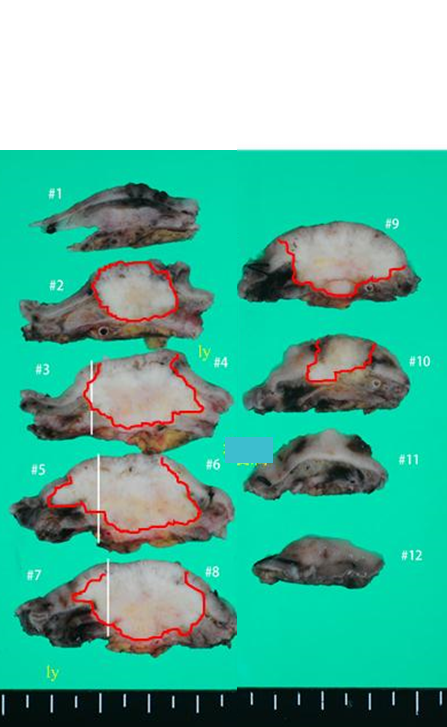 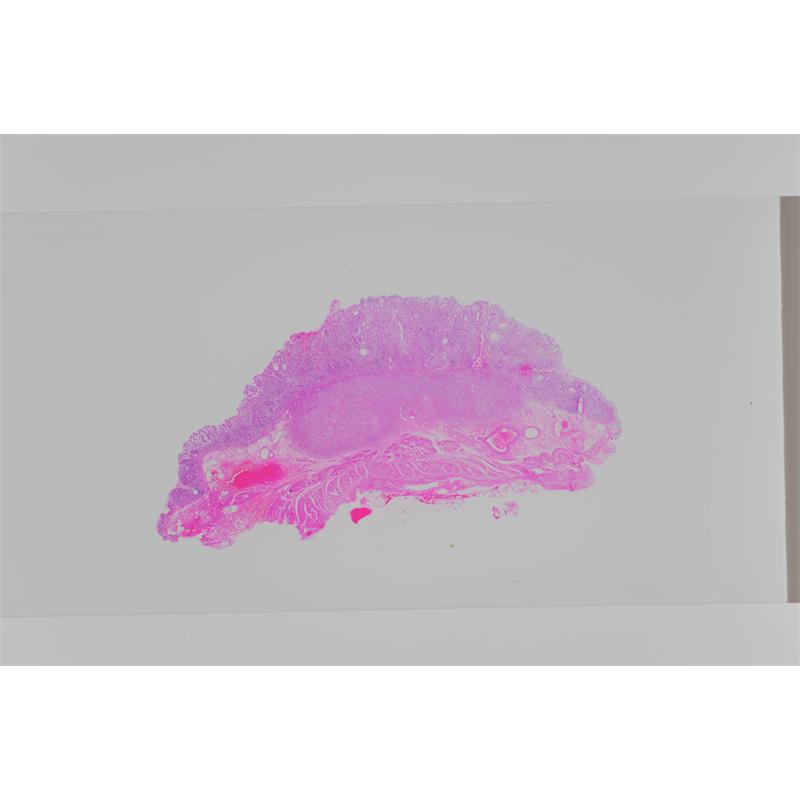 